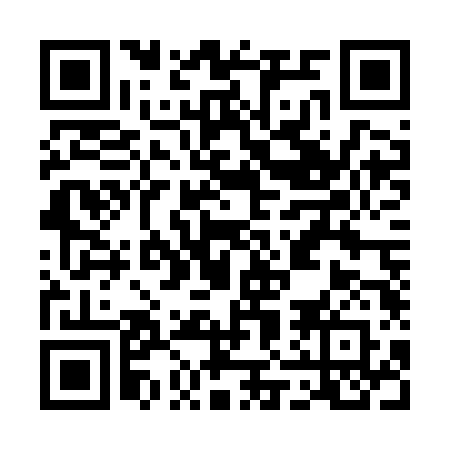 Ramadan times for Suitsumatsi, EstoniaMon 11 Mar 2024 - Wed 10 Apr 2024High Latitude Method: Angle Based RulePrayer Calculation Method: Muslim World LeagueAsar Calculation Method: HanafiPrayer times provided by https://www.salahtimes.comDateDayFajrSuhurSunriseDhuhrAsrIftarMaghribIsha11Mon4:334:336:4612:294:096:146:148:1912Tue4:304:306:4312:294:116:166:168:2213Wed4:274:276:4012:294:136:196:198:2414Thu4:234:236:3712:284:156:216:218:2715Fri4:204:206:3512:284:176:236:238:2916Sat4:174:176:3212:284:196:256:258:3217Sun4:144:146:2912:284:206:286:288:3518Mon4:104:106:2612:274:226:306:308:3719Tue4:074:076:2312:274:246:326:328:4020Wed4:034:036:2012:274:266:346:348:4321Thu4:004:006:1812:264:286:376:378:4622Fri3:573:576:1512:264:296:396:398:4823Sat3:533:536:1212:264:316:416:418:5124Sun3:493:496:0912:264:336:436:438:5425Mon3:463:466:0612:254:356:466:468:5726Tue3:423:426:0312:254:366:486:489:0027Wed3:383:386:0012:254:386:506:509:0328Thu3:353:355:5812:244:406:526:529:0629Fri3:313:315:5512:244:426:556:559:0930Sat3:273:275:5212:244:436:576:579:1231Sun4:234:236:491:235:457:597:5910:161Mon4:194:196:461:235:478:018:0110:192Tue4:154:156:431:235:488:038:0310:223Wed4:114:116:411:235:508:068:0610:254Thu4:074:076:381:225:518:088:0810:295Fri4:034:036:351:225:538:108:1010:326Sat3:583:586:321:225:558:128:1210:367Sun3:543:546:291:215:568:158:1510:408Mon3:503:506:271:215:588:178:1710:439Tue3:453:456:241:215:598:198:1910:4710Wed3:403:406:211:216:018:218:2110:51